18 марта в школе прошли уроки, посвящённые годовщине принятия Крыма и Севастополя в состав Российской Федерации. Учащиеся 5 – 9 классов были приглашены на урок, где в доступной форме было представлено это величайшее событие. Дети внимательно слушали, задавали вопросы. Во время показа презентации  дети узнали о событиях, которые происходили  в Крыму 2 века назад и до нашего времени. Узнали о пионерском лагере «Артек». Библиотекарь рассказала и о том, что даже из нашей школы девочка-семиклассница много лет назад получила путёвку и  отдыхала в этом лагере.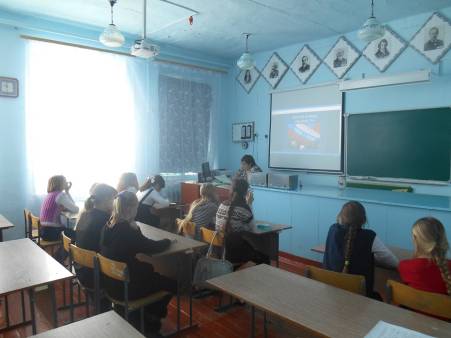 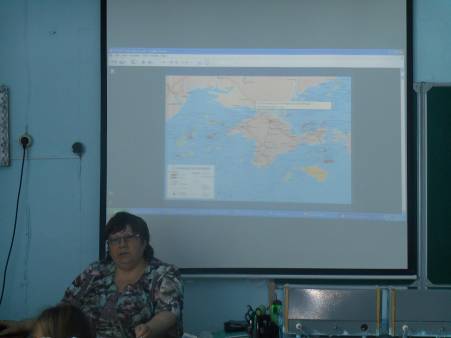 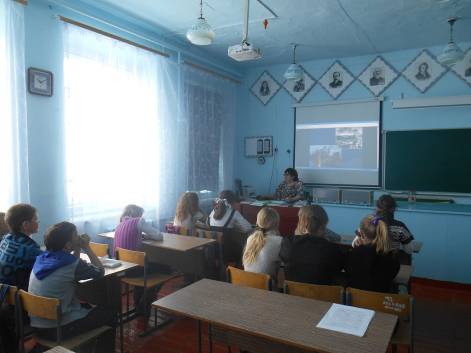 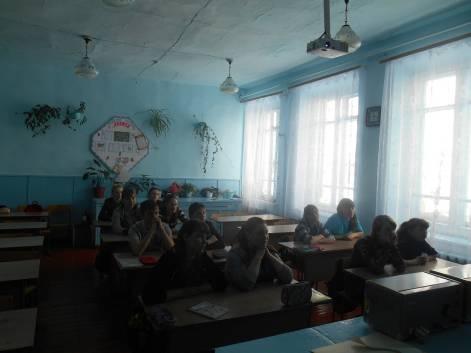 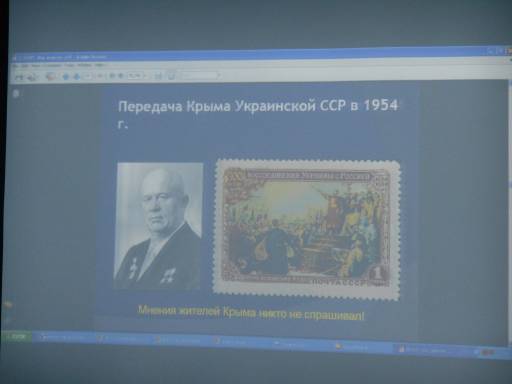 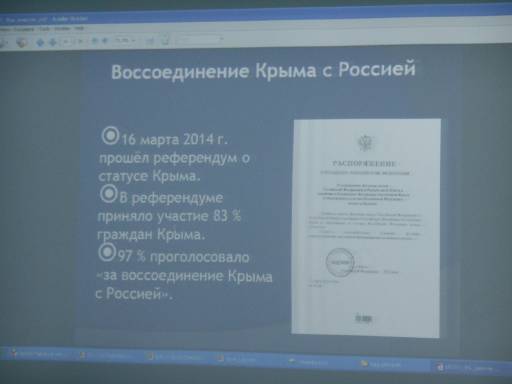 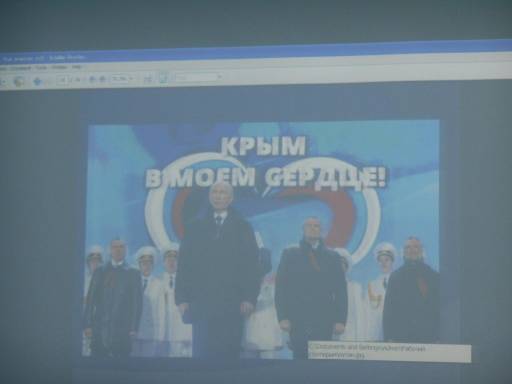 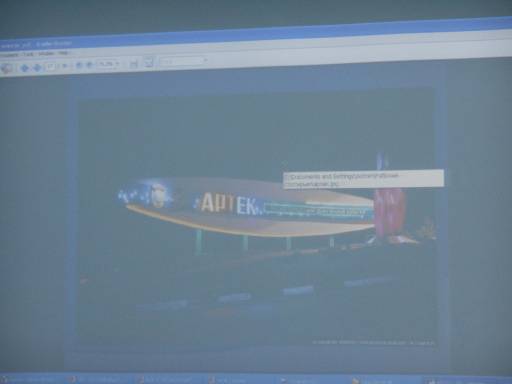 